В рамках поддержания Национального проекта «Образование» и повышения уровня профессионального мастерства педагогических работников ООО «Международные образовательные проекты» и Центр ДПО «Экстерн» (образовательная лицензия 78 ЛО3 №0002374) организуют 17-19 июня 2020 г. вторую Всероссийскую научно-практическую онлайн-конференцию «Детский сад – пространство роста». Основная цель конференции — обсуждение ключевых тенденций дошкольного образования, вопросов формирования целостного педагогического пространства 
и гармоничных условий для всестороннего развития личности ребенка, содействие совершенствованию профессиональных компетенций руководителей и педагогов дошкольных образовательных учреждений на основе обмена идеями, проектами, разработками, технологиями.  Направления работы конференции:Управленческие вызовы в современном детском саду.Педагоги и родители – два мира одного пространстваОбразовательная среда в ДОО как фактор развития личности ребенкаДетский сад на «удаленке»Инженерно-техническая направленность дошкольного образованияДетский сад – пространство для всех: коррекционно-развивающая работа 
с детьми с ОВЗПодробная информация о конференции и программа на сайте https://xtern.ru/kindergarten-2020Приглашаем воспитателей и заведующих муниципальных и частных детских садов; методистов и специалистов; руководителей и педагогов образовательных проектов; логопедов, психологов, музыкальных работников и инструкторов по физической культуре. и всех заинтересованных лиц принять участие в работе конференции.Онлайн участие в конференции бесплатно, а для групповых заявок от пяти человек пакетов с обучением  «Premium» или «Complete» шестой участник бесплатно. Просим направить данное предложение ответственным лицам и подведомственным учреждениям. Выражаем свою признательность Вам и Вашим сотрудникам за поддержание высокого уровня подготовки кадров. Мы уверены, что наше сотрудничество будет полезно для всех его участников.Исп. Доржиева  Чимита Тел 8 931 539 9354
Форма заявки участника Заполните форму и отправьте на почту ch.dorzhieva@xtern.ru, наши специалисты с вами свяжутся.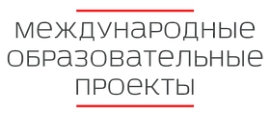 Общество с ограниченной ответственностью«международные образовательные проекты»197341, Россия, г. Санкт-Петербург,ул.Киевская, д.5, к.4Тел. 8 812 416 96 27      e-mail: info@xtern.ruОГРН 11378474477485ИНН/КПП 7810400634/781001001Информационное письмо о второй Всероссийской конференцииГенеральный директор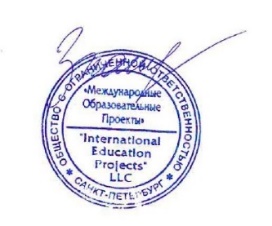 Е.А.ЗнатноваЗаявка участников Всероссийской научно-практической конференции 
«Детский сад – пространство роста»17-19 июня  2020 года | ОнлайнЗаявка участников Всероссийской научно-практической конференции 
«Детский сад – пространство роста»17-19 июня  2020 года | ОнлайнЗаявка участников Всероссийской научно-практической конференции 
«Детский сад – пространство роста»17-19 июня  2020 года | ОнлайнПакет с обучением «Premium» включает- онлайн обучение с сертификатом участника на 18 час;- обучение по одной из семи программ повышения квалификации с получением удостоверения установленного образца 72 час.;- доступ ко всем видеозаписям и материалам конференции.
Стоимость для одного участника до 01 июня 1190 руб., после 01 июня 1390 рубПакет с обучением «Premium» включает- онлайн обучение с сертификатом участника на 18 час;- обучение по одной из семи программ повышения квалификации с получением удостоверения установленного образца 72 час.;- доступ ко всем видеозаписям и материалам конференции.
Стоимость для одного участника до 01 июня 1190 руб., после 01 июня 1390 рубПакет с обучением «Complete»- онлайн обучение с сертификатом участника на 18 час;- обучение по одной из семи программ повышения квалификации с получением удостоверения установленного образца 72 час.;- доступ ко всем видеозаписям и материалам конференции;- публикация в сборнике материалов конференции с выдачей свидетельства.
Стоимость для одного участника до 01 июня 1690 руб., после 01 июня 1890 руб. Участник 1Участник 1Участник 1ФИОНазвание учреждения, должность Контактный телефон, e-mailУчастник 2Участник 2Участник 2ФИОНазвание учреждения, должность Контактный телефон, e-mailУчастник 3Участник 3Участник 3ФИОНазвание учреждения, должность Контактный телефон, e-mailУчастник 4Участник 4Участник 4ФИОНазвание учреждения, должность Контактный телефон, e-mailУчастник 5Участник 5Участник 5ФИОНазвание учреждения, должность Контактный телефон, e-mailУчастник 6Участник 6Участник 6ФИОНазвание учреждения, должность Контактный телефон, e-mail